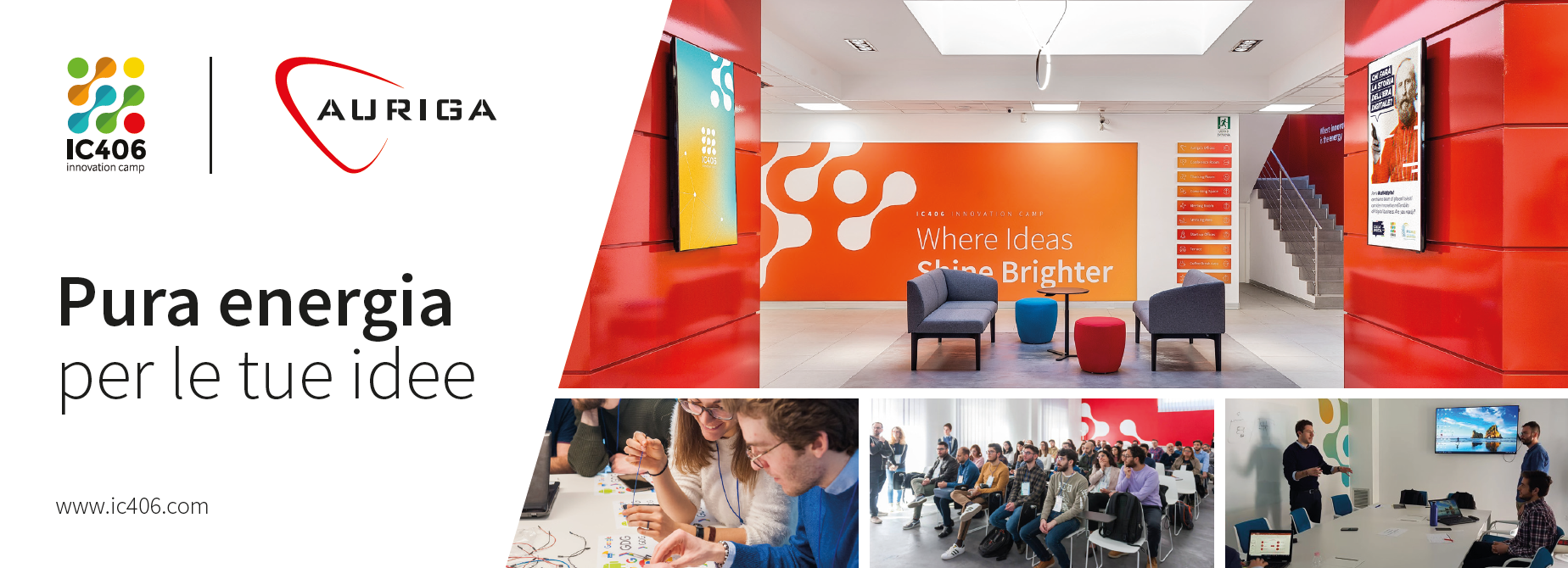 IC406 - L’INCUBATORE DI GIOVANI TALENTI DIGITALI - APPRODA AL POLITECNICO DI BARIA partire dal prossimo 14 Novembre 2019 un referente di IC406 (incubatore di giovani talenti digitali) fornirà agli studenti interessati informazioni sulle molteplici attività dell’Innovation Camp, sui workshop formativi in programma e sul mondo dell’autoimprenditorialità. Il referente di IC406 sarà a disposizione 2 volte al mese, il 2°giovedì pomeriggio del mese (dalle 14.30 alle 17.30) e il 3° martedì mattina del mese (dalle 9.30 alle 12.30), presso l’Info Point del Politecnico (Atrio Coperto Cherubini del Campus Universitario di Via Orabona).